Canoeing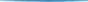 Baltinglass kayak clubChild Safeguarding StatementBaltinglass kayak club provides various sporting activities and opportunities for young people through participation in clubs, regional/provincial events, at our Training Centre and through our national teams.Baltinglass kayak club is committed to safeguarding children. By working under the guidance of our Safeguarding Policies our volunteers and staff, working with our young people throughout the organisation, seek to create a safe environment for young people to grow and develop.Baltinglass kayak club written Risk Assessment document indicates the areas of potential risk of harm, the likelihood of the risk occurring, and gives the required policy, guidance or process documents require to alleviate these risks. The list of risks identified are contained in the following categories: Club and Coaching Practices; Complaints & Discipline; Reporting Procedures; Use of Facilities; Recruitment; Communications; and General Risk of Harm.The Risk Assessment was undertaken on 12th January 2022Our Child Safeguarding Statement has been developed in line with requirements under the ChildrenFirst Act 2015, the National Guidance for the Protection and Welfare of Children and Tusla's Child Safeguarding Guide for Policy, Procedure and Practice, In addition to our Risk Assessment document described above, there are further procedures that support our intention to safeguard children while they are availing of our activities.Baltinglass kayak club has the following procedures in place as part of our Safeguarding Policies:Procedures for the management of allegations of abuse or misconduct by staff or volunteers against a child availing of our activitiesProcedures for the safe recruitment of staff and volunteers to work with children in our activitiesProcedures for access to child safeguarding training and information, including the identification of the occurrence of harmProcedure for reporting of child protection or welfare concerns to Statutory AuthoritiesThe Mandated/Relevant Person for Baltinglass kayak club is Melanie Fagan.We recognise that implementation is an ongoing process. Baltinglass kayak club is committed to the implementation of this Child Safeguarding Statement and the procedures that support our intention to keep children safe from harm while availing of our activities.This Child Safeguarding Statement will be reviewed on 12th January 2023Signed:									 Date: 12th January 2022(On behalf of Baltinglass Kayak               Club)Name: Chris O'Loan (Chairperson)       Phone no: 083 3417063